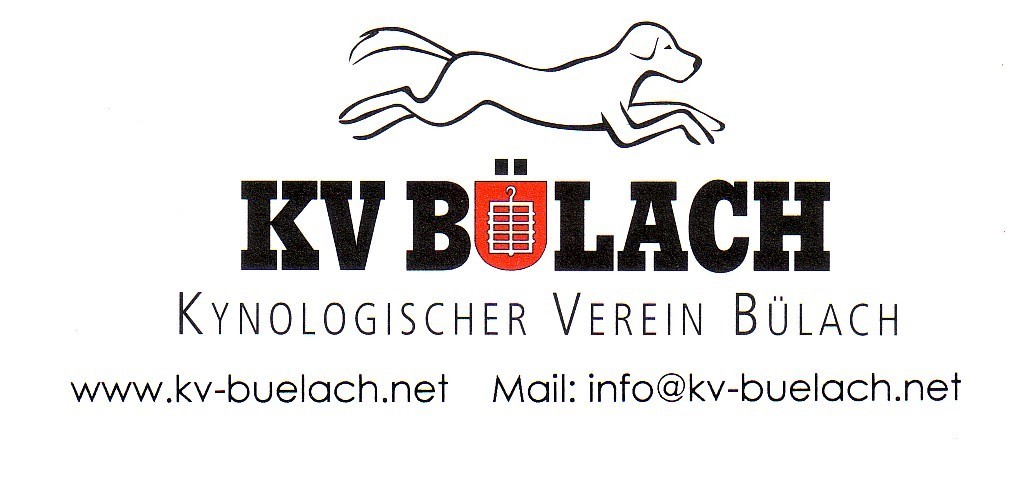 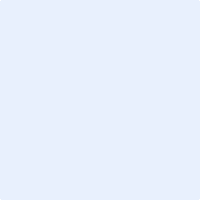 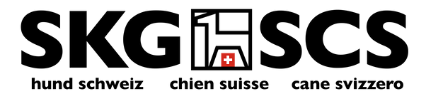 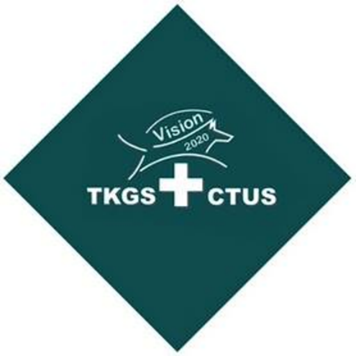 Anmeldung zur EinsteigerprüfungHundeführer Name 				Vorname 			Adresse 			Telefonnummer 		e-Mail 						Hund Name des Hundes	 	Rasse 			Geburtsdatum 		Chipnummer 		einsenden an:				Bitte angeben, ob mit/ohne Essen und wenn ja – Anzahl Personen!Die Vision 2020, eine Arbeitsgruppe der TKGS (Technische Kommission für das Gebrauchs- und Sporthundewesen der SKG) hat die Einsteigerprüfung (EP) konzipiert mit dem Ziel, den Hundesport zu fördern